Favor enviar este formulario a los correos: info@anacse.org.ec  /  infocopaprose@mtagencia.com    Teléfonos:  (5932)  2920887   •   (5932)  2990600 Ext. 2066      FECHA: IMPORTANTE: La cancelación  de inscripciones  se receptará únicamente hasta el 20 de marzo del 2015 y se procederá al reembolso descontando los cargos  administrativos.  Después de esa fecha no habrá lugar a devoluciones.TRANSFERENCIA   BANCARIA  TARJETA DE CRÉDITO:           VISA                   MASTERCAD                 AMERICAN EXPRES   Para procesar los pagos con tarjeta de crédito, es indispensable adjuntar, debidamente lleno, el formulario que encontrará en la página a continuación:  (No Show – Signature on File).NO SHOW - SIGNATURE ON FILEFormulario para cargo con Tarjeta de Crédito 
Visa, MasterCard o  American Express*** POR FAVOR NO ENVÍE COPIA DE SU TARJETA DE CRÉDITO, SOLO COPIA DE SU PASAPORTE***INFORMACIÓN HOTELERA IMPORTANTE:   Favor realizar su reserva directamente en el hotel seleccionado.COSTOS POR SERVICIO DE TRANSPORTE HOTEL-AEROPUERTO-HOTELNOTA: Valores sujetos a cambio hasta el momento de la confirmación en firme.TOUR DE ACOMPAÑANTESAÑOMESDÍANombres completos:Empresa:Cargo:País:Teléfono:E-mail:Especifique si padece alguna alergia:Miembro de COPAPROSE:Asistirá con acompañante:SI                NO                          Vegetariano      SI             NOSI                NO             Nombre: PARTICIPANTEHasta 31 de enero de 2015Después del 31 de enero  2015MIEMBROS  COPAPROSEUSD 300.00USD 325.00NO MIEMBROS COPAPROSEUSD 375.00USD 400.00ACOMPAÑANTE   USD 100.00   (Incluye: coctel de bienvenida, Tour Mitad del Mundo y evento de clausura).El suscrito, por medio de la presente autoriza a Metropolitan Touring, en Quito – Ecuador, a cargar a la tarjeta de crédito: El suscrito, por medio de la presente autoriza a Metropolitan Touring, en Quito – Ecuador, a cargar a la tarjeta de crédito: El suscrito, por medio de la presente autoriza a Metropolitan Touring, en Quito – Ecuador, a cargar a la tarjeta de crédito: El suscrito, por medio de la presente autoriza a Metropolitan Touring, en Quito – Ecuador, a cargar a la tarjeta de crédito: El suscrito, por medio de la presente autoriza a Metropolitan Touring, en Quito – Ecuador, a cargar a la tarjeta de crédito: El suscrito, por medio de la presente autoriza a Metropolitan Touring, en Quito – Ecuador, a cargar a la tarjeta de crédito: El suscrito, por medio de la presente autoriza a Metropolitan Touring, en Quito – Ecuador, a cargar a la tarjeta de crédito: El suscrito, por medio de la presente autoriza a Metropolitan Touring, en Quito – Ecuador, a cargar a la tarjeta de crédito: El suscrito, por medio de la presente autoriza a Metropolitan Touring, en Quito – Ecuador, a cargar a la tarjeta de crédito: El suscrito, por medio de la presente autoriza a Metropolitan Touring, en Quito – Ecuador, a cargar a la tarjeta de crédito: El suscrito, por medio de la presente autoriza a Metropolitan Touring, en Quito – Ecuador, a cargar a la tarjeta de crédito: El suscrito, por medio de la presente autoriza a Metropolitan Touring, en Quito – Ecuador, a cargar a la tarjeta de crédito: El suscrito, por medio de la presente autoriza a Metropolitan Touring, en Quito – Ecuador, a cargar a la tarjeta de crédito: El suscrito, por medio de la presente autoriza a Metropolitan Touring, en Quito – Ecuador, a cargar a la tarjeta de crédito: El suscrito, por medio de la presente autoriza a Metropolitan Touring, en Quito – Ecuador, a cargar a la tarjeta de crédito: El suscrito, por medio de la presente autoriza a Metropolitan Touring, en Quito – Ecuador, a cargar a la tarjeta de crédito: El suscrito, por medio de la presente autoriza a Metropolitan Touring, en Quito – Ecuador, a cargar a la tarjeta de crédito: El suscrito, por medio de la presente autoriza a Metropolitan Touring, en Quito – Ecuador, a cargar a la tarjeta de crédito: El suscrito, por medio de la presente autoriza a Metropolitan Touring, en Quito – Ecuador, a cargar a la tarjeta de crédito: El suscrito, por medio de la presente autoriza a Metropolitan Touring, en Quito – Ecuador, a cargar a la tarjeta de crédito: El suscrito, por medio de la presente autoriza a Metropolitan Touring, en Quito – Ecuador, a cargar a la tarjeta de crédito: AMERICAN EXPRESS:AMERICAN EXPRESS:AMERICAN EXPRESS:AMERICAN EXPRESS:AMERICAN EXPRESS:VISA:VISA:VISA:MASTERCARD:MASTERCARD:MASTERCARD:Número de tarjeta de crédito:Número de tarjeta de crédito:Número de tarjeta de crédito:Número de tarjeta de crédito:Número de tarjeta de crédito:Número de tarjeta de crédito:Número de tarjeta de crédito:Número de tarjeta de crédito:Número de tarjeta de crédito:Número de tarjeta de crédito:Código de Seguridad   AMEX/VISA:Código de Seguridad   AMEX/VISA:Código de Seguridad   AMEX/VISA:Código de Seguridad   AMEX/VISA:Código de Seguridad   AMEX/VISA:Código de Seguridad   AMEX/VISA:Código de Seguridad   AMEX/VISA:Código de Seguridad   AMEX/VISA:Código de Seguridad   AMEX/VISA:Código de Seguridad   AMEX/VISA:Código de Seguridad  ICA (MASTERCARD):Código de Seguridad  ICA (MASTERCARD):Código de Seguridad  ICA (MASTERCARD):Código de Seguridad  ICA (MASTERCARD):Código de Seguridad  ICA (MASTERCARD):Código de Seguridad  ICA (MASTERCARD):Código de Seguridad  ICA (MASTERCARD):Código de Seguridad  ICA (MASTERCARD):Código de Seguridad  ICA (MASTERCARD):Código de Seguridad  ICA (MASTERCARD):Fecha de vencimiento: Fecha de vencimiento: Fecha de vencimiento: Fecha de vencimiento: Fecha de vencimiento: Fecha de vencimiento: Fecha de vencimiento: Fecha de vencimiento: Fecha de vencimiento: Fecha de vencimiento: (COMO ESTÁ IMPRESO EN LA TARJETA DE CRÉDITO)(COMO ESTÁ IMPRESO EN LA TARJETA DE CRÉDITO)(COMO ESTÁ IMPRESO EN LA TARJETA DE CRÉDITO)(COMO ESTÁ IMPRESO EN LA TARJETA DE CRÉDITO)(COMO ESTÁ IMPRESO EN LA TARJETA DE CRÉDITO)(COMO ESTÁ IMPRESO EN LA TARJETA DE CRÉDITO)La suma de  (USD):La suma de  (USD):La suma de  (USD):La suma de  (USD):La suma de  (USD):La suma de  (USD):La suma de  (USD):La suma de  (USD):La suma de  (USD):La suma de  (USD):Por los siguientes servicios a ser provistos por Metropolitan Touring  (Marque con una X):Por los siguientes servicios a ser provistos por Metropolitan Touring  (Marque con una X):Por los siguientes servicios a ser provistos por Metropolitan Touring  (Marque con una X):Por los siguientes servicios a ser provistos por Metropolitan Touring  (Marque con una X):Por los siguientes servicios a ser provistos por Metropolitan Touring  (Marque con una X):Por los siguientes servicios a ser provistos por Metropolitan Touring  (Marque con una X):Por los siguientes servicios a ser provistos por Metropolitan Touring  (Marque con una X):Por los siguientes servicios a ser provistos por Metropolitan Touring  (Marque con una X):Por los siguientes servicios a ser provistos por Metropolitan Touring  (Marque con una X):Por los siguientes servicios a ser provistos por Metropolitan Touring  (Marque con una X):Por los siguientes servicios a ser provistos por Metropolitan Touring  (Marque con una X):Por los siguientes servicios a ser provistos por Metropolitan Touring  (Marque con una X):Por los siguientes servicios a ser provistos por Metropolitan Touring  (Marque con una X):Por los siguientes servicios a ser provistos por Metropolitan Touring  (Marque con una X):Por los siguientes servicios a ser provistos por Metropolitan Touring  (Marque con una X):Por los siguientes servicios a ser provistos por Metropolitan Touring  (Marque con una X):Por los siguientes servicios a ser provistos por Metropolitan Touring  (Marque con una X):Por los siguientes servicios a ser provistos por Metropolitan Touring  (Marque con una X):Por los siguientes servicios a ser provistos por Metropolitan Touring  (Marque con una X):Por los siguientes servicios a ser provistos por Metropolitan Touring  (Marque con una X):Por los siguientes servicios a ser provistos por Metropolitan Touring  (Marque con una X):Inscripción al XII Congreso Regional COPAPROSE 2015.Inscripción al XII Congreso Regional COPAPROSE 2015.Inscripción al XII Congreso Regional COPAPROSE 2015.Inscripción al XII Congreso Regional COPAPROSE 2015.Inscripción al XII Congreso Regional COPAPROSE 2015.Inscripción al XII Congreso Regional COPAPROSE 2015.Inscripción al XII Congreso Regional COPAPROSE 2015.Inscripción al XII Congreso Regional COPAPROSE 2015.Inscripción al XII Congreso Regional COPAPROSE 2015.Inscripción al XII Congreso Regional COPAPROSE 2015.Inscripción al XII Congreso Regional COPAPROSE 2015.Inscripción al XII Congreso Regional COPAPROSE 2015.Inscripción al XII Congreso Regional COPAPROSE 2015.Inscripción al XII Congreso Regional COPAPROSE 2015.Inscripción al XII Congreso Regional COPAPROSE 2015.Inscripción al XII Congreso Regional COPAPROSE 2015.Inscripción al XII Congreso Regional COPAPROSE 2015.Inscripción al XII Congreso Regional COPAPROSE 2015.Inscripción al XII Congreso Regional COPAPROSE 2015.Inscripción del acompañante al XII Congreso Regional COPAPROSE 2015.Inscripción del acompañante al XII Congreso Regional COPAPROSE 2015.Inscripción del acompañante al XII Congreso Regional COPAPROSE 2015.Inscripción del acompañante al XII Congreso Regional COPAPROSE 2015.Inscripción del acompañante al XII Congreso Regional COPAPROSE 2015.Inscripción del acompañante al XII Congreso Regional COPAPROSE 2015.Inscripción del acompañante al XII Congreso Regional COPAPROSE 2015.Inscripción del acompañante al XII Congreso Regional COPAPROSE 2015.Inscripción del acompañante al XII Congreso Regional COPAPROSE 2015.Inscripción del acompañante al XII Congreso Regional COPAPROSE 2015.Inscripción del acompañante al XII Congreso Regional COPAPROSE 2015.Inscripción del acompañante al XII Congreso Regional COPAPROSE 2015.Inscripción del acompañante al XII Congreso Regional COPAPROSE 2015.Inscripción del acompañante al XII Congreso Regional COPAPROSE 2015.Inscripción del acompañante al XII Congreso Regional COPAPROSE 2015.Inscripción del acompañante al XII Congreso Regional COPAPROSE 2015.Inscripción del acompañante al XII Congreso Regional COPAPROSE 2015.Inscripción del acompañante al XII Congreso Regional COPAPROSE 2015.Inscripción del acompañante al XII Congreso Regional COPAPROSE 2015.Tour panorámico Centro Histórico de Quito para  …….  personas.Tour panorámico Centro Histórico de Quito para  …….  personas.Tour panorámico Centro Histórico de Quito para  …….  personas.Tour panorámico Centro Histórico de Quito para  …….  personas.Tour panorámico Centro Histórico de Quito para  …….  personas.Tour panorámico Centro Histórico de Quito para  …….  personas.Tour panorámico Centro Histórico de Quito para  …….  personas.Tour panorámico Centro Histórico de Quito para  …….  personas.Tour panorámico Centro Histórico de Quito para  …….  personas.Tour panorámico Centro Histórico de Quito para  …….  personas.Tour panorámico Centro Histórico de Quito para  …….  personas.Tour panorámico Centro Histórico de Quito para  …….  personas.Tour panorámico Centro Histórico de Quito para  …….  personas.Tour panorámico Centro Histórico de Quito para  …….  personas.Tour panorámico Centro Histórico de Quito para  …….  personas.Tour panorámico Centro Histórico de Quito para  …….  personas.Tour panorámico Centro Histórico de Quito para  …….  personas.Tour panorámico Centro Histórico de Quito para  …….  personas.Tour panorámico Centro Histórico de Quito para  …….  personas.Otro.  Favor indicar: Otro.  Favor indicar: Otro.  Favor indicar: Otro.  Favor indicar: También se afirma que no se harán reclamos por el/los  cargo(s) realizados con la aceptación total del titular de la Tarjeta de Crédito.También se afirma que no se harán reclamos por el/los  cargo(s) realizados con la aceptación total del titular de la Tarjeta de Crédito.También se afirma que no se harán reclamos por el/los  cargo(s) realizados con la aceptación total del titular de la Tarjeta de Crédito.También se afirma que no se harán reclamos por el/los  cargo(s) realizados con la aceptación total del titular de la Tarjeta de Crédito.También se afirma que no se harán reclamos por el/los  cargo(s) realizados con la aceptación total del titular de la Tarjeta de Crédito.También se afirma que no se harán reclamos por el/los  cargo(s) realizados con la aceptación total del titular de la Tarjeta de Crédito.También se afirma que no se harán reclamos por el/los  cargo(s) realizados con la aceptación total del titular de la Tarjeta de Crédito.También se afirma que no se harán reclamos por el/los  cargo(s) realizados con la aceptación total del titular de la Tarjeta de Crédito.También se afirma que no se harán reclamos por el/los  cargo(s) realizados con la aceptación total del titular de la Tarjeta de Crédito.También se afirma que no se harán reclamos por el/los  cargo(s) realizados con la aceptación total del titular de la Tarjeta de Crédito.También se afirma que no se harán reclamos por el/los  cargo(s) realizados con la aceptación total del titular de la Tarjeta de Crédito.También se afirma que no se harán reclamos por el/los  cargo(s) realizados con la aceptación total del titular de la Tarjeta de Crédito.También se afirma que no se harán reclamos por el/los  cargo(s) realizados con la aceptación total del titular de la Tarjeta de Crédito.También se afirma que no se harán reclamos por el/los  cargo(s) realizados con la aceptación total del titular de la Tarjeta de Crédito.También se afirma que no se harán reclamos por el/los  cargo(s) realizados con la aceptación total del titular de la Tarjeta de Crédito.También se afirma que no se harán reclamos por el/los  cargo(s) realizados con la aceptación total del titular de la Tarjeta de Crédito.También se afirma que no se harán reclamos por el/los  cargo(s) realizados con la aceptación total del titular de la Tarjeta de Crédito.También se afirma que no se harán reclamos por el/los  cargo(s) realizados con la aceptación total del titular de la Tarjeta de Crédito.También se afirma que no se harán reclamos por el/los  cargo(s) realizados con la aceptación total del titular de la Tarjeta de Crédito.También se afirma que no se harán reclamos por el/los  cargo(s) realizados con la aceptación total del titular de la Tarjeta de Crédito.También se afirma que no se harán reclamos por el/los  cargo(s) realizados con la aceptación total del titular de la Tarjeta de Crédito.Firma del Tarjetahabiente:Firma del Tarjetahabiente:Firma del Tarjetahabiente:Firma del Tarjetahabiente:Firma del Tarjetahabiente:Firma del Tarjetahabiente:Nombre del  Tarjetahabiente:Nombre del  Tarjetahabiente:Nombre del  Tarjetahabiente:Nombre del  Tarjetahabiente:Nombre del  Tarjetahabiente:Nombre del  Tarjetahabiente:(COMO ESTÁ IMPRESO EN LA TARJETA DE CRÉDITO)(COMO ESTÁ IMPRESO EN LA TARJETA DE CRÉDITO)(COMO ESTÁ IMPRESO EN LA TARJETA DE CRÉDITO)(COMO ESTÁ IMPRESO EN LA TARJETA DE CRÉDITO)(COMO ESTÁ IMPRESO EN LA TARJETA DE CRÉDITO)Pasaporte Nº:Pasaporte Nº:Pasaporte Nº:Nacionalidad:Nacionalidad:Fecha de nacimiento:Fecha de nacimiento:Fecha de nacimiento:Fecha de nacimiento:Nombre de la agencia:Nombre de la agencia:Nombre de la agencia:Nombre de la agencia:METROPOLITAN TOURINGMETROPOLITAN TOURINGMETROPOLITAN TOURINGMETROPOLITAN TOURINGMETROPOLITAN TOURINGMETROPOLITAN TOURINGMETROPOLITAN TOURINGMETROPOLITAN TOURINGMETROPOLITAN TOURINGMETROPOLITAN TOURINGMETROPOLITAN TOURINGMETROPOLITAN TOURINGMETROPOLITAN TOURINGMETROPOLITAN TOURINGMETROPOLITAN TOURINGMETROPOLITAN TOURINGMETROPOLITAN TOURINGHOTEL SEDEHOTEL SEDEJW MARRIOTT QUITO  HOTEL  5 Dirección:   Av. Orellana 1172 y Av. Amazonas
Teléfono:    (5932)  2972000  Ext. 6013Email:	      mhrs.uiodt.reservations@marriott.comCosto por persona enHabitación Sencilla:USD  215.17    (Incluido impuestos)HOTELES ALTERNOSHOTELES ALTERNOSHOTEL    HOLIDAY INN EXPRESS  4Dirección:   Av. Orellana N6-54 y Calle Reina VictoriaTeléfono:     (5932)  2997399E-mail:          reservas@hiequito.com.ecCosto por persona enHabitación Sencilla:USD  201.00(Incluido impuestos)HOTEL    LA COLINA SUITES 3Dirección:    Av. La Colina N26-119 y Av. Orellana Teléfono:     (5932)   2234678E-mail:          ventas@lacolinasuites.comCosto por persona enHabitación Sencilla:USD  113.00(Incluido impuestos)TAXI:TAXI:USD   25,00USD   25,00USD   25,00USD   25,00USD   25,00Transporte privado  -  Vans Hyundai H1:Transporte privado  -  Vans Hyundai H1:Transporte privado  -  Vans Hyundai H1:Transporte privado  -  Vans Hyundai H1:Transporte privado  -  Vans Hyundai H1:Transporte privado  -  Vans Hyundai H1:Transporte privado  -  Vans Hyundai H1:Transporte privado  -  Vans Hyundai H1:Transporte privado  -  Vans Hyundai H1:SINONODe 1 a 4 pasajeros llegando en el mismo vuelo:De 1 a 4 pasajeros llegando en el mismo vuelo:De 1 a 4 pasajeros llegando en el mismo vuelo:De 1 a 4 pasajeros llegando en el mismo vuelo:De 1 a 4 pasajeros llegando en el mismo vuelo:De 1 a 4 pasajeros llegando en el mismo vuelo:De 1 a 4 pasajeros llegando en el mismo vuelo:De 1 a 4 pasajeros llegando en el mismo vuelo:USD 40.00  por víaUSD 40.00  por víaPor cada pasajero adicional (máximo tres):	Por cada pasajero adicional (máximo tres):	Por cada pasajero adicional (máximo tres):	Por cada pasajero adicional (máximo tres):	Por cada pasajero adicional (máximo tres):	Por cada pasajero adicional (máximo tres):	Por cada pasajero adicional (máximo tres):	Por cada pasajero adicional (máximo tres):	USD 6.50 cada uno por víaUSD 6.50 cada uno por víaDatos de Llegada y Salida: Datos de Llegada y Salida: Datos de Llegada y Salida: Datos de Llegada y Salida: Datos de Llegada y Salida: Datos de Llegada y Salida: Datos de Llegada y Salida: Datos de Llegada y Salida: Datos de Llegada y Salida: Datos de Llegada y Salida: Datos de Llegada y Salida: Datos de Llegada y Salida: Datos de Llegada y Salida: Datos de Llegada y Salida: Datos de Llegada y Salida: Fecha de Llegada:Fecha de Llegada:Fecha de Llegada:Línea aérea:#Vuelo:Fecha de Salida:   Fecha de Salida:   Fecha de Salida:   Fecha de Salida:   Línea aérea:  #Vuelo: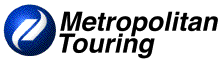 